DONNéES PERSONNELLESGrade sollicité(Préciser le grade d’Ingénieur sollicité entre Major, Sénior et Eméritus).Profil professionnel /compétences-clés(Faire un petit résumé de vos réalisations et les compétences que vous avez acquises tout au long de votre parcours professionnel en rapport avec vos domaines d’expertise).formation universitaire(Résumer les études universitaires et autres études spécialisées suivies, en indiquant le nom de l’école ou université, les années d’étude et les diplômes obtenus)Formation continue (Résumez les stages, séminaires, conférences, etc suivis, en indiquant le nom de l’Institution de formation, les périodes de formation et cetificats ou attestations obtenus dans une péruide maximale des cinq (05) dernières années)Expérience professionnelle/fonctions occupées(Dresser la liste des emplois exercés depuis la fin des études, dans un ordre chronologique inverse, en commençant par le poste actuel ou le plus récent)Connaissances des langues     (Selon le niveau : indiquer Excellent, Bien, Passable) Connaissances en informatique     (Lister les logociels maîtrisés) Missions particulires réalisées avec succès(Préciser le nombre total des missions et faites un tableau par mission en précisant les numéros)Affiliation à des associations professionnelles autres que l’onigc(Lister)Prix et distinctions obtenus dans le domaine du génie civil					(Lister)Publications et travaux de recherche (Par ordre chronologique en commençant par les plus récents)EngagementJe certifie que les déclarations que j'ai faites en réponses aux questions ci-dessus sont toutes, dans la mesure où je puis en être certain(e), vraies, complètes et exactes. Je prends note du fait que toute déclaration inexacte ou omission importante dans une notice personnelle ou dans toute autre pièce requise par l’ONIGC m'expose au rejet de ma candidature.Signature du postulantFait à ……….., le……/…./2020Nom de famille         :                               Prénom                      : 	Date de naissance      : 	Adresse :                   E-mail                        :                   Téléphone                  :             Lieu de résidence….. :Matricule ONIGC      :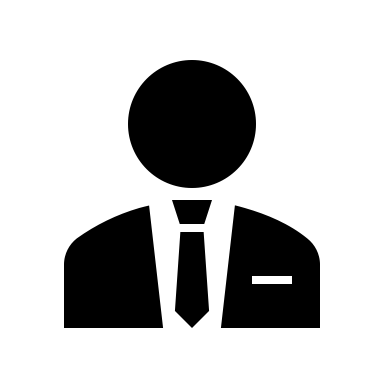      Photo professionnelleNom de l'Établissement Ville – PaysPériodePériodeDiplôme obtenuSujet principal d’étudeNom de l'Établissement Ville – PaysDeÀDiplôme obtenuSujet principal d’étudeNom et lieu de l'Institut formationType de formationThème de la formationPériodePériodeCertificats ou attestations obtenusNom et lieu de l'Institut formationType de formationThème de la formationDeÀCertificats ou attestations obtenusPériodeNom de l’employeur, titre professionnel/poste tenu. Renseignements sur contact pour référencesLieuBrèves descriptions des tâches et responsabilités principalesLangueLuParléÉcritFrancaisAnglaisAutre (à preciser)Autre (à preciser)Nom du projetDurée: de (mois/année) à (mois/année)LieuClient/référencesCaractéristiques principales du projetEmployeur/Position/fonction occupéeActivités mises en œuvre Nom du projetDurée: de (mois/année) à (mois/année)LieuClient/référencesCaractéristiques principales du projetEmployeur/Position/fonction occupéeActivités mises en œuvre (Signature et cachet en vigueur du postulant)